«08» ноября  2016 г.	п. Березовка			№ 16-4В соответствии со статьями 8.1 Федерального закона от 25 декабря 2008 года №273-ФЗ «О противодействии коррупции», статьей 3 Федерального закона от 03.12.2012 № 230-ФЗ «О контроле за соответствием расходов лиц, замещающих государственные должности, и иных лиц их доходам», Законом Красноярского края от 7 июля 2009 года №8-3542 «О представлении гражданами, претендующими на замещение должности муниципальной службы, а также замещающими должности муниципальной службы и муниципальные должности, сведений о доходах, об имуществе и обязательствах имущественного характера, а также  о представлении лицами, замещающими должности муниципальной службы и муниципальные должности, сведений о расходах», Законом Красноярского края от 07.07.2009 № 8-3610 «О противодействии коррупции в Красноярском крае», руководствуясь Уставом поселка Березовка, Березовский поселковый Совет РЕШИЛ: 1. Утвердить Порядок размещения на официальном сайте Администрации поселка Березовка сведений об источниках получения средств, за счет которых совершена сделка, представленных лицами, замещающими муниципальные должности, и муниципальными служащими, согласно приложению к настоящему решению.2.Отменить Решение Березовского поселкового Совета депутатов от 16.08.2013г. № 31-6 «Об утверждении порядка размещения на официальном сайте Администрации поселка Березовка сведений об источниках получения средств, за счет которых совершенна сделка, представленных лицами, замещающими муниципальные должности на постоянной основе и муниципальными служащими».3.Контроль за исполнением настоящего решения возложить на постоянную комиссию поселкового Совета депутатов по местному самоуправлению и взаимодействию со СМИ.4.Настоящее решение вступает в силу со дня официального опубликования в газете «Пригород».Глава поселка									С.А. СусловПредседатель Березовского поселкового  Совета депутатов						И.Л. ШиловПриложениек решению Березовского поселкового Совета депутатовот «08» ноября  2016г.№ 16-4Порядок размещения  на официальном сайте Администрации поселка Березовка сведений об источниках получения средств, за счет которых совершенна сделка представленных лицами, замещающими муниципальные должности, и муниципальными служащими 1.Настоящим порядком регулируется исполнение обязанностей представителя нанимателя (работодателя) по размещению на официальном сайте Администрации поселка Березовка сведений  об источниках получения средств, за счет которых совершены сделки (совершена сделка) по приобретению земельного участка, другого объекта недвижимости, транспортного средства, ценных бумаг, акций (долей участия, паев в уставных (складочных) капиталах организаций), если общая сумма таких сделок превышает общий доход лиц, замещающих муниципальные должности Главы поселка Березовка, депутата Березовского поселкового Совета депутатов, и муниципальных служащих, замещающих должности муниципальной службы высшей, главной, ведущей, старшей группы, и их супруг (супругов) за три последних года, предшествующих отчетному периоду (далее – источники расходов).2. На официальном сайте Администрации поселка Березовка размещаются  сведения об источниках расходов лиц, замещающих муниципальные должности Главы поселка Березовка, депутата Березовского поселкового Совета депутатов, и муниципальных служащих, замещающих должности муниципальной службы высшей, главной, ведущей, старшей группы, депутатов, их супруг (супругов), представленные в соответствии с Федеральным законом от 03.12.2012 года № 230-ФЗ «О контроле за соответствием расходов лиц, замещающих государственные должности, и иных лиц их доходам».3. В размещаемых на официальном сайте сведениях о расходах запрещается указывать:3.1. иные сведения о расходах лиц,  указанных в пункте 2 настоящего Порядка, кроме сведений, указанных в пункте 1 настоящего Порядка;3.2. персональные данные супруги (супруга), детей и иных членов семьи лиц, указанных в пункте 2 настоящего Порядка;3.3. данные, позволяющие определить место жительства, почтовый адрес, телефон и иные индивидуальные средства коммуникации лиц, указанных в 2 настоящего Порядка;данные, позволяющие определить местонахождение объектов недвижимого имущества, принадлежащих лицам, указанным в 2 настоящего Порядка, на праве собственности;договоры (иные документы о приобретении права собственности);сведения о детализированных суммах доходов и иных источников, за счёт которых совершена сделка по приобретению земельного участка, другого объекта недвижимости, транспортного средства, ценных бумаг, акций (долей участия, паев в уставных (складочных) капиталах организаций);3.7. информацию, отнесенную к государственной тайне или являющуюся конфиденциальной.4.Сведения об источниках расходов размещаются на официальном сайте Администрации поселка Березовка:- ежегодно не позднее 30 мая года, следующего за отчетным;- в течение месяца со дня представления сведений о расходах – в случае принятия решения об осуществлении контроля за расходами лиц, указанных в пункте 2 настоящего Порядка.Размещение на сайте Администрации поселка Березовка сведений о расходах, обеспечивается специалистом администрации поселка Березовка, в должностные обязанности которого входят кадровые вопросы (далее - специалист).Сведения об источниках расходов размещаются в виде таблицы согласно приложению к настоящему Порядку.5. В случае если лицо, претендующее на замещение муниципальной должности, вступило в должность, а гражданин назначен на должность муниципальной службы после даты, установленной в статье 2 Закона Красноярского края от 07.06.2009  №8-3542 «О представлении гражданами, претендующими на замещение должностей муниципальной службы, замещающими должности муниципальной службы и муниципальные должности, сведений о доходах, об имуществе и обязательствах имущественного характера,  а также о представлении лицами, замещающими должности муниципальной службы и муниципальные должности, сведений о расходах», сведения об источниках расходов размещаются на официальном сайте Администрации поселка Березовка специалистом в срок не позднее 1 месяца со дня представления сведений о расходах.6. В случае если лицо, замещающее муниципальную должность, и муниципальный служащий представил (и) уточненные сведения, указанные в пункте 1 настоящего Порядка и если эти сведения подлежат размещению, такие сведения размещаются на официальном сайте Администрации поселка Березовка специалистом в ближайший рабочий день после представления уточненных сведений.7. За несоблюдение настоящего Порядка, а также за разглашение сведений, отнесенных к государственной тайне или являющихся конфиденциальными, уполномоченные лица несут ответственность в соответствии с законодательством Российской Федерации.Приложение к Порядку размещения на официальном сайте Администрации поселка Березовка сведений об источниках получения средств, за счет которых совершена сделка, представленных лицами, замещающими муниципальные должности, и муниципальными служащимиСведения об источниках получения средств, за счет которых совершена сделка,  представленные лицами, замещающими муниципальные должности, и муниципальными служащими, подлежащие размещению на официальном сайте Администрации поселка Березовка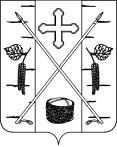 БЕРЕЗОВСКИЙ ПОСЕЛКОВЫЙ СОВЕТ ДЕПУТАТОВРЕШЕНИЕОб утверждении Порядка размещения на официальном сайте Администрации поселка Березовка сведений об источниках получения средств, за счет которых совершена сделка, представленных лицами, замещающими муниципальные должности, и муниципальными служащимиФамилия, Имя, ОтчествоДолжностьПредмет сделкиИсточники получения средств